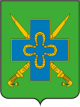 АДМИНИСТРАЦИЯ СТАРОМЫШАСТОВСКОГОСЕЛЬСКОГО ПОСЕЛЕНИЯ ДИНСКОГО РАЙОНАПОСТАНОВЛЕНИЕот 29.08.2019				                                    № 140станица СтаромышастовскаяО внесении изменений в постановление администрации Старомышастовского сельского поселения от 26.11.2018 г. № 256 «Об утверждении муниципальной программы реализации молодежной политики в Старомышастовском сельском поселении Динского района «Молодежь»В соответствии с Федеральным законом от 06.10.2003 № 131-ФЗ «Об общих принципах организации местного самоуправления в Российской Федерации», на основании постановления администрации Старомышастовского сельского поселения Динского района от 01.09.2014 г. № 392 «Об утверждении Порядка принятия решения о разработке, формирования, реализации и оценки эффективности реализации муниципальных программ Старомышастовского сельского поселения Динского района», руководствуясь статьей 31 Устава Старомышастовского сельского поселения  п о с т а н о в л я ю:Приложение № 2 постановления администрации Старомышастовского сельского поселения от 26.11.2018  № 256 изложить в следующей редакции (прилагается).Контроль исполнения настоящего постановления оставляю за собой.Постановление вступает в силу со дня его подписания.Глава Старомышастовскогосельского поселения                                                                        С.Н. Долженко